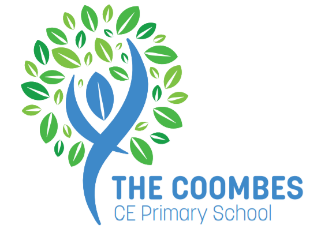 Early Years Foundation Stage (EYFS) LeaderTeacher with a teaching and learning responsibilitySalary: MPS/UPS + TLR2 £3,214 per annumContract type: Full time (Maternity Cover)Reporting to: HeadteacherResponsible for: Leading the EYFS team; reception classes and a Nursery.EYFS Leader Job DescriptionEYFS Leader Responsibilities Share outstanding EYFS practice, knowledge and expertise throughout the school as appropriate Develop and implement policies for the EYFS in line with our school’s commitment to high-quality teaching and learning Have a good understanding of how well the EYFS is being delivered and the impact on pupil achievement Work with the special educational needs coordinator (SENCO) to ensure the curriculum meets the needs of all pupils, including disadvantaged pupils and those with special educational needs and/or disabilities Work with subject leaders to understand how their subject is developed in the EYFSLead on the development of the Nursery provision, including working with and directing the nursery staffHold regular team meetings on the EYFS to keep staff informed of developments or changesMonitor teaching and learning by visiting lessons, scrutinising books, and talking with pupils to assess how well the EYFS curriculum 2020 and Development Matters is being implemented and how well it is delivered across the schoolProvide feedback to staff based on the above observations to identify training needs and provide continuing professional development (CPD) in the EYFS Prepare appropriate resources for remote learning to ensure the EYFS can be delivered at homeTo undertake any other duty as specified by the School Teachers’ Pay and Conditions Document not mentioned in the aboveTo comply with any reasonable request from the Head Teacher to undertake work of a similar level that is not specified in the job descriptionLast review date: Next review date: Headteacher/line manager’s signature:	_______________________________________Date: 						_______________________________________	Postholder’s signature:			_______________________________________Date: 						_______________________________________